I LICEUM OGÓLNOKSZTAŁCĄCE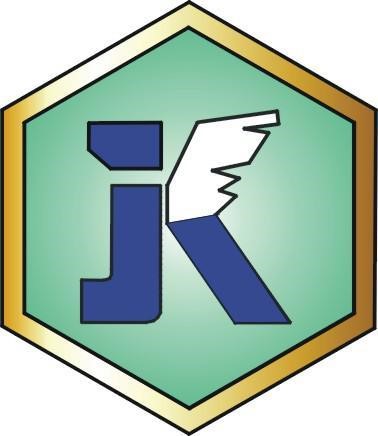 im. Jana Kasprowiczaz Oddziałami Dwujęzycznymiw Inowrocławiuul. 3 Maja 1188-100 Inowrocław 	 	 Inowrocław, dnia 17.02.2021Zaproszenie Szanowni Państwo, I Liceum Ogólnokształcące im. Jana Kasprowicza z Oddziałami Dwujęzycznymi w Inowrocławiu ma przyjemność zaprosić uczniów Państwa szkoły do udziału w Wojewódzkim Konkursie Wiedzy o Krajach Niemieckojęzycznych dla uczniów szkół podstawowych „Kasper krajoznawczy DACH-Reise”.Adresatem konkursu są uczniowie szkół podstawowych uczący się języka niemieckiego, zainteresowani kulturą, geografią i ciekawostkami realioznawczymi niemieckiego obszaru językowego. Szczegóły organizacyjne znajdą Państwo w załączonym regulaminie. Serdecznie zapraszamy uczniów wraz z nauczycielami do miłej zabawy podczas „wędrówki krajoznawczej” po państwach DACH życząc jednocześnie licznych sukcesów.  Organizatorzy:Lilianna Stefańska - nauczyciel j. niemieckiego  Krystyna Pomarzyńska – nauczyciel j. niemieckiego	 